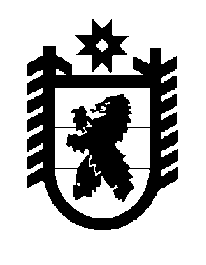 Российская Федерация Республика Карелия    ПРАВИТЕЛЬСТВО РЕСПУБЛИКИ КАРЕЛИЯРАСПОРЯЖЕНИЕот 23 апреля 2013 года № 205р-Пг. Петрозаводск В целях защиты жизни и здоровья граждан, обеспечения сохранности жилищного фонда от пожаров, ограничения их последствий, обучения населения мерам пожарной безопасности, в соответствии с Федеральным законом от 21 декабря 1994 года № 69-ФЗ «О пожарной безопасности», Законом Республики Карелия от 6 октября 2005 года                  № 903-ЗРК «О некоторых вопросах пожарной безопасности»:1. Объявить в Республике Карелия месячник пожарной безопасности жилищного фонда с 13 мая по 13 июня 2013 года.2. Утвердить прилагаемый План мероприятий по проведению месячника пожарной безопасности жилищного фонда (далее – План).3. Контроль за выполнением Плана возложить на заместителя Главы Республики Карелия – Председателя государственного комитета Республики Карелия по жилищно-коммунальному хозяйству и энергетике Тельнова О.В.             ГлаваРеспублики  Карелия                                                             А.П. ХудилайненПланмероприятий по проведению месячника пожарной безопасности жилищного фонда__________________Утвержден распоряжением Правительства Республики Карелия от 23 апреля 2013 года № 205р-П№ п/пНаименование мероприятийИсполнитель1231.Организация и проведение в пределах полномочий совместно с Министерством внутренних дел по Республике Карелия и органами местного самоуправления оперативных проверок мест возможного проживания лиц без определенного места жительства (подвалы, чердаки, пустующие строения и т.п.), а также отработка населенных пунктов с неблагополучной оперативной обстановкой с пожарами в соответствии с установленной компетенциейГосударственный комитет Республики Карелия по обеспечению жизнедеятельности и безопас-ности населения, Министерство внутренних дел по Республике Карелия (по согласованию), Главное управление МЧС России по Респуб-лике Карелия (по согласованию), органы местного самоуправления (по согласованию)2. Контроль за проведением органами местного самоуправления совместно с УМВД, МО (О) МВД России по Республике Карелия в пределах полномочий работы с неблагополучными семьями и с гражданами, склонными к правонарушениям в области пожарной безопасностиГосударственный комитет Республики Карелия по обеспечению жизнедеятельности и безопас-ности населения, Министерство внутренних дел по Республике Карелия (по согласованию), Главное управление МЧС России по Республике Карелия (по согласованию)3.Подготовка предложений органам местного самоуправления о применении современных эффективных средств предупреждения и тушения пожаров на ранней стадии (устройства защитного отключения электрооборудования, автономные дымовые пожарные извещатели, внутриквартирные пожарные краны) в жилых домах с низкой устойчивостью при пожаре, ветеранов Великой отечествен-ной войны и трудового фронта, малоимущих и престарелых гражданГосударственный комитет Республики Карелия по обеспечению жизнедеятельности и безопас-ности населения, Главное управление МЧС России по Республике Карелия (по согласова-нию)1234.Обобщение результатов проведения месячника пожарной безопас-ности жилищного фонда и внесение их на рассмотрение Комиссии Правительства Республики Карелия по предупреждению и ликвидации чрезвычайных ситуаций и обеспечению пожарной безопасностиГосударственный комитет Республики Карелия по обеспечению жизнедеятельности и безопас-ности населения, Главное управление МЧС России по Республике Карелия (по согласова-нию)5.Создание условий для организации добровольной пожарной охраны из числа населения в отдаленных населенных пунктах, находящихся вне нормативного времени прибытия подразделений государственной противопожарной службы, определенного                             статьей 76 Федерального закона от 22 июля 2008 года № 123-ФЗ «Технический регламент о требованиях пожарной безопасности», а также принятие мер по обеспечению территорий общего пользования первичными средствами пожаротушенияорганы местного самоуправления (по согласова-нию)6.Организация освещения в средствах массовой информации мероприятий, проводимых в ходе месячника пожарной безопасности жилищного фондаГосударственный комитет Республики Карелия по обеспечению жизнедеятельности и безопас-ности населения, Главное управление МЧС России по Республике Карелия (по согласова-нию)7.Организация и проведение мероприятий по выявлению и сносу бесхозных строений, принятие совместных мер к недопущению строительства жилых зданий под высоковольтными электролиниями, на территориях, отведенных под прокладку магистральных газопроводов, вблизи лесных массивоворганы местного самоуправления (по согласова-нию), отделы надзорной деятельности Главного управления МЧС России по Республике Карелия (по согласованию)8.Организация очистки от мусора дворовых территорий, подвалов и чердаков жилых домоворганы местного самоуправления (по согласова-нию)1239.Проведение анализа состояния противопожарной защиты сельских населенных пунктов (наличие связи, состояние дорог, наличие боеспособных пожарных формирований, удаленность от подразделений пожарной охраны) и внесение предложений органам местного самоуправления по улучшению их противопожарной защищенностиГосударственный комитет Республики Карелия по обеспечению жизнедеятельности и безопас-ности населения, Главное управление МЧС России по Республике Карелия (по согласова-нию)10.Внесение предложений в органы местного самоуправления по принятию соответствующих мер по обеспечению противопожар-ной защиты в пожароопасный период населенных пунктов потенциально подверженных опасности лесоторфяных пожаров. Реализация предложенных мерГосударственный комитет Республики Карелия по обеспечению жизнедеятельности и безопас-ности населения, органы местного самоуправ-ления (по согласованию), отделы надзорной деятельности Главного управления МЧС России по Республике Карелия (по согласованию)11.Организация разработки и распространения соответствующих средств наглядной агитации (памятки, инструкции, плакаты), оформление уголков пожарной безопасности в организациях, оказывающих жилищно-коммунальные услуги, проведение тематических вечеров, викторин и т.п.Государственный комитет Республики Карелия по обеспечению жизнедеятельности и безопас-ности населения, отделы надзорной деятель-ности Главного управления МЧС России по Республике Карелия (по согласованию), Карель-ское республиканское отделение общероссий-ской общественной организации «Всероссийское добровольное пожарное общество» (по согласо-ванию)12.Организация и проведение с руководителями организаций, оказывающих жилищно-коммунальные услуги, и организаций социальной защиты (социального обслуживания) семинаров по вопросам обучения неработающего населения мерам пожарной безопасности в бытуотделы надзорной деятельности Главного управления МЧС России по Республике Карелия (по согласованию), Государственный комитет Республики Карелия по обеспечению жизнедея-тельности и безопасности населения, органы местного самоуправления (по согласованию)12313.Организация проведения в организациях, оказывающих жилищно-коммунальные услуги, обучения неработающего населения мерам пожарной безопасностиорганы местного самоуправления (по согласова-нию), государственные казенные учреждения Республики Карелия «Отряд противопожарной службы»14.Организация проведения бесед, инструктажей по мерам пожарной безопасности престарелых и инвалидов, разработка и распро-странение среди них памяток о мерах пожарной безопасностиорганы местного самоуправления (по согласова-нию), отделы надзорной деятельности Главного управления МЧС России по Республике Карелия (по согласованию), государственные казенные учреждения Республики Карелия «Отряд противопожарной службы»15.Рассмотрение районными комиссиями по предупреждению и ликвидации чрезвычайных ситуаций и обеспечению пожарной безопасности состояния источников противопожарного водоснабжения населенных пунктов, разработка плана по приведению их в исправное состояние с указанием конкретных сроков и исполнителейорганы местного самоуправления (по согласова-нию), государственные казенные учреждения Республики Карелия «Отряд противопожарной службы»16.Организация обучения населения мерам пожарной безопасности в учебно-консультационных пунктах, созданных на базе учреждений образованияорганы местного самоуправления (по согласова-нию), государственные казенные учреждения Республики Карелия «Отряд противопожарной службы», Главное управление МЧС России по Республике Карелия (по согласованию)17.Организация проведения бесед с учащимися образовательных учреждений на тему о чрезвычайных ситуациях, связанных с пожарами, и их предупрежденииМинистерство образования Республики Карелия, органы местного самоуправления (по согласова-нию)